 Camera Operators - Television, Video, and Motion Picture 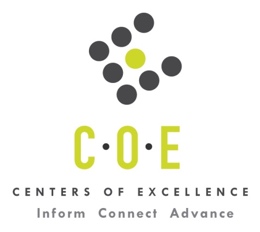 Labor Market Information ReportCity College of San FranciscoPrepared by the San Francisco Bay Center of Excellence for Labor Market ResearchFebruary 2019RecommendationBased on all available data, there appears to be an undersupply of Camera Operators - Television, Video, and Motion Picture, compared to the demand for this occupation in the Bay region and in the Mid-Peninsula sub-region (San Francisco and San Mateo Counties). There is a projected annual gap of about 61 students in the Bay region and 16 students in the Mid-Peninsula Sub-Region.This report also provides student outcomes data on employment and earnings for programs on TOP 0612.20 - Film Production in the state and region. It is recommended that these data be reviewed to better understand how outcomes for students taking courses on this TOP code compare to potentially similar programs at colleges in the state and region, as well as to outcomes across all CTE programs at City College of San Francisco and in the region. IntroductionThis report profiles Camera Operators - Television, Video, and Motion Picture in the 12 county Bay region and in the Mid-Peninsula sub-region for a proposed new Cinematography Certificate at City College of San Francisco. Occupational DemandTable 1. Employment Outlook for Camera Operators - Television, Video, and Motion Picture in Bay RegionSource: EMSI 2019.1Bay Region includes Alameda, Contra Costa, Marin, Monterey, Napa, San Benito, San Francisco, San Mateo, Santa Clara, Santa Cruz, Solano and Sonoma CountiesTable 2. Employment Outlook for Camera Operators - Television, Video, and Motion Picture in Mid-Peninsula Sub-RegionSource: EMSI 2019.1Mid-Peninsula Sub-Region includes San Francisco and San Mateo CountiesJob Postings in Bay Region and Mid-Peninsula Sub-RegionTable 3. Number of Job Postings by Occupation for latest 12 months (Feb 2018 - Jan 2018)Source: Burning GlassTable 4. Top Job Titles for Camera Operators - Television, Video, and Motion Picture for latest 12 months (Feb 2018 - Jan 2018)Source: Burning GlassIndustry ConcentrationTable 5. Industries hiring Camera Operators - Television, Video, and Motion Picture in Bay RegionSource: EMSI 2019.1Table 6. Top Employers Posting Jobs for Camera Operators - Television, Video, and Motion Picture in Bay Region and Mid-Peninsula Sub-Region (Feb 2018 - Jan 2018)Source: Burning GlassEducational SupplyThere are four community colleges in the Bay Region issuing 17 awards on average annually (last 3 years) on TOP 0612.20 - Film Production.  There are two colleges in the Mid-Peninsula Sub-Region issuing 14 awards on average annually (last 3 years) on this TOP code. Table 7. Awards on TOP 0612.20 - Film Production in the Bay RegionSource: IPEDS, Data Mart and LaunchboardNOTE: Headcount of students who took one or more courses is for 2016-17. The annual average for awards is 2014-17 unless there are only awards in 2016-17. The annual average for other postsecondary is for 2013-16.Gap AnalysisBased on the data included in this report, there is a labor market gap in the Bay region with 78 annual openings for Camera Operators - Television, Video, and Motion Picture and 17 annual (3-year average) awards for an annual undersupply of 61 students. In the Mid-Peninsula Sub-Region, there is also a small gap with 30 annual openings and 14 annual (3-year average) awards for an annual undersupply of 16 students.Student OutcomesTable 8. Four Employment Outcomes Metrics for Students Who Took Courses on TOP 0612.20 - Film ProductionSource: Launchboard Pipeline (version available on 2/13/19)Skills and EducationTable 9. Top Skills for Camera Operators - Television, Video, and Motion Picture in Bay Region (Feb 2018 - Jan 2018)Source: Burning GlassTable 10. Education Requirements for Camera Operators - Television, Video, and Motion Picture in Bay Region Note: 67% of records have been excluded because they do not include a degree level. As a result, the chart below may not be representative of the full sample.Source: Burning GlassMethodologyOccupations for this report were identified by use of skills listed in O*Net descriptions and job descriptions in Burning Glass. Labor demand data is sourced from Economic Modeling Specialists International (EMSI) occupation data and Burning Glass job postings data. Educational supply and student outcomes data is retrieved from multiple sources, including CTE Launchboard and CCCCO Data Mart.SourcesO*Net OnlineLabor Insight/Jobs (Burning Glass) Economic Modeling Specialists International (EMSI)  CTE LaunchBoard www.calpassplus.org/Launchboard/ Statewide CTE Outcomes SurveyEmployment Development Department Unemployment Insurance DatasetLiving Insight Center for Community Economic DevelopmentChancellor’s Office MIS systemContactsFor more information, please contact:Doreen O’Donovan, Data Research Analyst, for Bay Area Community College Consortium (BACCC) and Centers of Excellence (CoE), doreen@baccc.net or (831) 479-6481John Carrese, Director, San Francisco Bay Center of Excellence for Labor Market Research, jcarrese@ccsf.edu or (415) 267-6544Camera Operators, Television, Video, and Motion Picture (SOC 27-4031): Operate television, video, or motion picture camera to record images or scenes for various purposes, such as TV broadcasts, advertising, video production, or motion pictures.Entry-Level Educational Requirement: Bachelor's degreeTraining Requirement: NonePercentage of Community College Award Holders or Some Postsecondary Coursework: 27%Occupation 2017 Jobs2022 Jobs5-Yr Change5-Yr % Change5-Yr Open-ingsAverage Annual Open-ings10% Hourly WageMedian Hourly WageCamera Operators, Television, Video, and Motion Picture73176735 5%39178$15.50 $22.18 Occupation 2017 Jobs2022 Jobs5-Yr Change5-Yr % Change5-Yr Open-ingsAverage Annual Open-ings10% Hourly WageMedian Hourly WageCamera Operators, Television, Video, and Motion Picture3033096 2%15030$16.96 $25.97 OccupationBay RegionMid-Peninsula Camera Operators, Television, Video, and Motion Picture275148Common TitleBayMid-PeninsulaCommon TitleBayMid-PeninsulaVideographer17191Director, Electronic, Services22Camera Operator184Ef Urumqi21Photography Producer1615Producer, Camera, Art22Cinematographer106Senior Director22Video Editor92Technician2Director, Photography55Art Camera Operator1Video Annotator4Assistant Camera Operator, Utility11Video Specialist3Camera Operator, Contract1Brand Studio Motion Designer II22Camera Sewer/Operator11Industry – 6 Digit NAICS (No. American Industry Classification) CodesJobs in Industry (2017)Jobs in Industry (2022)% Change (2017-22)% in Industry (2017)Motion Picture and Video Production (512110)2422468%33.2%Television Broadcasting (515120)8989 (2%)11.9%Cable and Other Subscription Programming (515210)63693%9.2%Teleproduction and Other Postproduction Services (512191)55542%7.3%Internet Publishing and Broadcasting and Web Search Portals (519130)454622%6.1%Local Government, Excluding Education and Hospitals (903999)15157%2.0%Independent Artists, Writers, and Performers (711510)1413 (14%)1.8%EmployerBayEmployerBayEmployerMid-PeninsulaYours Truly Media8Fast Forward Accelerate Good2Dolls Kill3Pro Pipe7Giguana2Gap Inc.3Lululemon5Le Colonial Sf Restaurant2Walkintour3Authenticweb4Nutanix2Yours Truly Media3Le Company Llc4Nutanix, Inc2Deloitte2Thizzler On The Roof4Oloi Inc2Facebook2Walkintour4Popsugar Inc2Fast Forward Accelerate Good2Ballertv3Reali2Giguana2Circle Visions3Rodan Fields Llc2Lululemon2Classic Photographers3Streams Inc2Oloi Inc2Dolls Kill3Thalmic Labs2Popsugar Inc2Gap Inc.3Wilkins Media Company2Reali28X8 Incorporated2ARC Document Solutions1Rodan Fields Llc2Deloitte2Advanced Systems Group1Streams Inc2Ef Urumqi2Advanced Systems Technology1Thalmic Labs2Facebook2Aero News Network1Thizzler On The Roof2CollegeSub-RegionHeadcountAssociatesCertificatesTotalCanadaMid-Peninsula24ChabotEast Bay32City College of San FranciscoMid-Peninsula9977Diablo ValleyEast Bay92FoothillSilicon Valley1122Monterey PeninsulaSanta Cruz & Monterey1211San Jose CitySilicon Valley14SkylineMid-Peninsula195167Total Bay RegionTotal Bay Region47941317Total Mid-Peninsula Sub-RegionTotal Mid-Peninsula Sub-Region318113142015-16Bay 
(All CTE Programs)City College of San Francisco (All CTE Programs)State (0612.20)Bay (0612.20)Mid-Peninsula (0612.20)City College of San Francisco (0612.20)% Employed Four Quarters After Exit74%73%68%63%67%67%Median Quarterly Earnings Two Quarters After Exit$10,550$10,170$9,555$6,796$8,139$5,975Median % Change in Earnings46%50%19%32%29%29%% of Students Earning a Living Wage63%55%54%39%36%30%SkillPostingsSkillPostingsSkillPostingsVideography182Cinematography29Media Production14Video Production101Adobe Indesign26Animation12Adobe Aftereffects78Adobe Acrobat25Digital Video12Video Editing75Adobe Creative Suite25Instagram12Adobe Premiere66Motion Graphics23Lighting Set-Up12Adobe Photoshop64Vimeo20Multimedia11Photography48Color Editing17Photo Shoots11Camera Operation47Retail Industry Knowledge16Audio / Visual Knowledge10Final Cut Pro45Audio Recording15Audio mixing9Post Production40Broadcast Industry Knowledge15Digital Marketing9Social Media37Digital Photography15Facebook9Youtube33Project Management15Merchandising9Music31Storyboarding15OS X9Scheduling31Budgeting14Plumbing9Adobe Illustrator29Customer Service14Adobe Audition8Education (minimum advertised)Latest 12 Mos. PostingsHigh school or vocational training27 (30%)Associate Degree3 (3%)Bachelor’s Degree or Higher62 (67%)